Н А К А ЗВід 23.05.2020 № 109Відповідно до постанови Кабінету Міністрів України від 20.05.2020 № 392 «Про встановлення карантину з метою запобігання поширенню на території України гострої респіраторної хвороби COVID-19, спричиненої коронавірусом SARS-CoV-2, та етапів послаблення протиепідемічних заходів», наказу Департаменту освіти Харківської міської ради від 22.05.2020 № 86 «Про внесення змін до наказів Департаменту освіти» НАКАЗУЮ:1. Внести зміни до пункту 4 наказу від 27.12.2019 № 284 «Про підсумки роботи щодо обліку дітей шкільного віку  та учнів у 2019 році», виклавши його у такій редакції:«Розпочати прийом заяв до 1-х класів 2020/2021 навчального року закладів загальної середньої освіти міста Харкова після закінчення карантину (послаблення протиепідемічних заходів), визначених Кабінетом Міністрів України».2. Внести зміни до пунктів 4.3 та 4.5 від 08.05.2020 № 103 «Про порядок організованого закінчення 2019/2020 навчального року у закладах загальної середньої освіти району», виклавши їх у такій редакції:«5.3. Розробити графік заповнення класних журналів відповідно до календарно-тематичного планування згідно з розкладом уроків.Після закінчення карантину (послаблення протиепідемічних заходів)»«5.5. Організувати прийом документів, необхідних для зарахування дітей до перших класів.Після закінчення карантину (послаблення протиепідемічних заходів)»3. Вважати таким, що втратив чинність, наказ від 26.03.2020 № 83 «Про внесення змін до наказу Управління освіти  від 27.12.2019 № 284».4. Завідувачу  лабораторії комп’ютерних технологій в освіті Коротєєву Д.Р.  розмістити цей наказ на сайті Управління освіти.До 25.05.20205. Контроль за виконанням цього наказу залишаю за собою.    Начальник Управління освіти      	О.С.НИЖНИК(оригінал підписано)З наказом ознайомлені:ПРОХОРЕНКО О.В.СТЕЦКО О.М.КОРОТЄЄВ Д.Р.ЛАШИНА Н.В.Стецко 725 27 92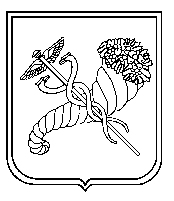 Про внесення змін до наказівУправління освіти Головний спеціаліст Управління освіти - уповноважена особа з питань запобігання та виявлення корупції                            О.М. СТЕЦКО